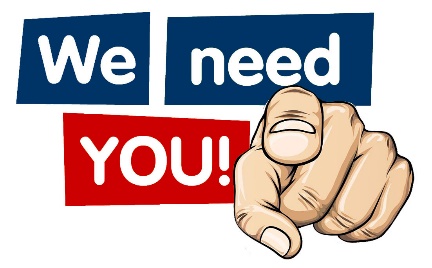 TO VOLUNTEER, PLEASE COMPLETE INFORMATION BEFORE.
THANK YOU!TO VOLUNTEER, PLEASE COMPLETE INFORMATION BEFORE.
THANK YOU!TO VOLUNTEER, PLEASE COMPLETE INFORMATION BEFORE.
THANK YOU!TO VOLUNTEER, PLEASE COMPLETE INFORMATION BEFORE.
THANK YOU!TO VOLUNTEER, PLEASE COMPLETE INFORMATION BEFORE.
THANK YOU!TO VOLUNTEER, PLEASE COMPLETE INFORMATION BEFORE.
THANK YOU!TO VOLUNTEER, PLEASE COMPLETE INFORMATION BEFORE.
THANK YOU!TO VOLUNTEER, PLEASE COMPLETE INFORMATION BEFORE.
THANK YOU!TO VOLUNTEER, PLEASE COMPLETE INFORMATION BEFORE.
THANK YOU!TO VOLUNTEER, PLEASE COMPLETE INFORMATION BEFORE.
THANK YOU!TO VOLUNTEER, PLEASE COMPLETE INFORMATION BEFORE.
THANK YOU!TO VOLUNTEER, PLEASE COMPLETE INFORMATION BEFORE.
THANK YOU!TO VOLUNTEER, PLEASE COMPLETE INFORMATION BEFORE.
THANK YOU!TO VOLUNTEER, PLEASE COMPLETE INFORMATION BEFORE.
THANK YOU!TO VOLUNTEER, PLEASE COMPLETE INFORMATION BEFORE.
THANK YOU!TO VOLUNTEER, PLEASE COMPLETE INFORMATION BEFORE.
THANK YOU!TO VOLUNTEER, PLEASE COMPLETE INFORMATION BEFORE.
THANK YOU!TO VOLUNTEER, PLEASE COMPLETE INFORMATION BEFORE.
THANK YOU!TO VOLUNTEER, PLEASE COMPLETE INFORMATION BEFORE.
THANK YOU!TO VOLUNTEER, PLEASE COMPLETE INFORMATION BEFORE.
THANK YOU!TO VOLUNTEER, PLEASE COMPLETE INFORMATION BEFORE.
THANK YOU!TO VOLUNTEER, PLEASE COMPLETE INFORMATION BEFORE.
THANK YOU!TO VOLUNTEER, PLEASE COMPLETE INFORMATION BEFORE.
THANK YOU!TO VOLUNTEER, PLEASE COMPLETE INFORMATION BEFORE.
THANK YOU!TO VOLUNTEER, PLEASE COMPLETE INFORMATION BEFORE.
THANK YOU!TO VOLUNTEER, PLEASE COMPLETE INFORMATION BEFORE.
THANK YOU!TO VOLUNTEER, PLEASE COMPLETE INFORMATION BEFORE.
THANK YOU!TO VOLUNTEER, PLEASE COMPLETE INFORMATION BEFORE.
THANK YOU!TO VOLUNTEER, PLEASE COMPLETE INFORMATION BEFORE.
THANK YOU!TO VOLUNTEER, PLEASE COMPLETE INFORMATION BEFORE.
THANK YOU!TO VOLUNTEER, PLEASE COMPLETE INFORMATION BEFORE.
THANK YOU!TO VOLUNTEER, PLEASE COMPLETE INFORMATION BEFORE.
THANK YOU!TO VOLUNTEER, PLEASE COMPLETE INFORMATION BEFORE.
THANK YOU!TO VOLUNTEER, PLEASE COMPLETE INFORMATION BEFORE.
THANK YOU!TO VOLUNTEER, PLEASE COMPLETE INFORMATION BEFORE.
THANK YOU!TO VOLUNTEER, PLEASE COMPLETE INFORMATION BEFORE.
THANK YOU!_________________________________________________________________________________________________________________________________________________________________________________________________________________________________________________________________________________________________________________________________________________________________________________________________________________________________________________________________________________________________________________________________________________EVENT NAMEEVENT NAMEEVENT NAMEEVENT NAMEEVENT NAMEEVENT NAMEVENUEVENUEVENUEVENUEEVENT DATEEVENT DATEEVENT DATE_________________________________________________________________________________________________________________________________________________________________________________________________________________________________________________________________________________________________________________________________________________________________________________________________________________________________________________________________________________________________________________________________________________ORGANIZATIONORGANIZATIONORGANIZATIONORGANIZATIONORGANIZATIONORGANIZATIONCONTACT PERSONCONTACT PERSONCONTACT PERSONCONTACT PERSONCONTACT NUMBERCONTACT NUMBERCONTACT NUMBERLast NameLast NameFirst NameFirst NameContact NumberContact NumberEmail AddressEmail AddressEmail AddressEmail AddressJob / Task / ActivityJob / Task / ActivityJob / Task / Activity